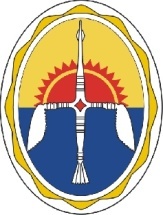 УПРАВЛЕНИЕ ОБРАЗОВАНИЯАдминистрации Эвенкийского муниципального районаКрасноярского края   П Р И К А З12.01.2022г.		                  	       п. Тура                    	                                   № 1-18О проведении Всероссийского конкурса сочинений  «Без срока давности» среди обучающихся образовательных организаций, реализующих образовательные программы основного общего и среднего общего образования, среднего профессионального образования» (2021/22 учебный год)С целью сохранения и увековечения памяти 
о Великой Отечественной войне 1941–1945 годов, для осуществления отбора участников на региональный этап конкурса  сочинений  «Без срока давности» (далее – Конкурс сочинений) ПРИКАЗЫВАЮ:1. Провести школьный этап Конкурса сочинений в срок до 27 января 2022 года, муниципальный этап Конкурса с 28 января 2022 года по 06 февраля 2022 года включительно, руководствуясь региональным положением о Конкурсе сочинений (приложение №1 к настоящему приказу).2. Утвердить состав организационного комитета заочного муниципального этапа Конкурса сочинений согласно приложению №2 к настоящему приказу.3. Утвердить состав жюри заочного муниципального этапа Конкурса сочинений согласно приложению № 3 к настоящему приказу 3.Директорам образовательных учреждений в срок до 28 января 2022 года обеспечить предоставление не менее 3 работ (по одной от каждой возрастной категории) с полным пакетом необходимых документов, согласно перечню, представленному в региональном положении о Конкурсе сочинений.5.Контроль исполнения настоящего приказа возложить на начальника отдела общего и дополнительного образования Исаченко М.В.РуководительУправления образования		п/п			 О. С. Шаповаловаисп. Кобизкая А.Н. 83917031512                                                                       Приложение № 2                                                                                          к приказу управления образования                                                                    № 1 от 12.01.2022г. Состав организационного комитета  заочного муниципального этапа Всероссийского конкурса сочиненийПредседатель: О. С. Шаповалова, руководитель Управления образования Администрации  Эвенкийского муниципального района Заместитель председателя: Исаченко М.В.  начальник отдела общего и дополнительного образования  Управления образования Администрации  Эвенкийского муниципального района.Секретарь конкурса: Кобизкая А.Н.  заместитель начальника отдела общего и дополнительного образования  Управления образования Администрации  Эвенкийского муниципального района;Члены рабочей группы:Москальченко Е.В. – главный специалист отдела общего и дополнительного образования  Управления образования Администрации  Эвенкийского муниципального района;Куликовская Н.Д. – начальник отдела  образовательных учреждений по Байкитской и Т-Чунской группам сельских поселений Управления образования Администрации  Эвенкийского муниципального района;М.Б. Аксенова - главный специалист отдела образовательных учреждений по Байкитской и Т-Чунской группам сельских поселений Управления образования Администрации  Эвенкийского муниципального района.                                                                                                    Приложение № 3                                                                         к приказу управления образования                                                                              № __ от   .01.2022г. Состав   жюри заочного муниципального этапа Всероссийского конкурса сочиненийКарпова А.М. – учитель русского языка и литературы МБОУ «Туринская средняя школа»;Румянцева Л.А. – учитель русского языка и литературы МКОУ «Туринская средняя школа – интернат им. А.Н. Немтушкина»;Колесниченко О.А. - учитель русского языка и литературы МБОУ «Байкитская средняя школа»;Бурдынюк Е.А. - учитель русского языка и литературы МБОУ «Ванаварская средняя школа».